January 2020Dear Prospective ApplicantThank you for your interest in the vacancy at Beauchamps High School.  This is a mixed 11 to 18 Business & Enterprise and Applied Learning specialist school with a reputation in the community for high quality education in a caring environment.  I am seeking applicants who are fully committed to the school’s vision and values.  The school prides itself on an ethos that makes it part of a family within the wider community, and that the academic education provided here goes hand in hand with the provision of a respectful and safe environment.There are exciting opportunities for the future of this school and I intend to maintain improvement in quality and standards in all areas.  Consequently, I am looking to appoint persons of high calibre who can deliver both inspirational and innovative teaching to complement my team of quality staff, in order that we may continue our journey of educational success.  Staff are the most important resource in any school and, as such, we actively encourage all employees to continue their professional development.The following documents are available to view on our website:Latest Ofsted ReportSchool ProspectusIf you have the qualities to be part of a team committed to high quality teaching and learning, and expect the highest standards from yourself and others, then I would look forward to receiving your application.How to apply:Please submit your completed application form to reach us not later than 24 February 2020(. Please make sure you state clearly the post you are applying for, and that your supporting statement/covering letter sets out fully the reasons why you should be appointed to the post.  
The names of two referees MUST be included, who will be contacted prior to interview should you be shortlisted.We look forward to receiving your application!Yours faithfully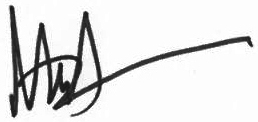 Mathew HarperHeadteacher